2014-2015 учебный годРайонные соревнования по пожарно-прикладному спорту                  (ДЮП «Спасатели»)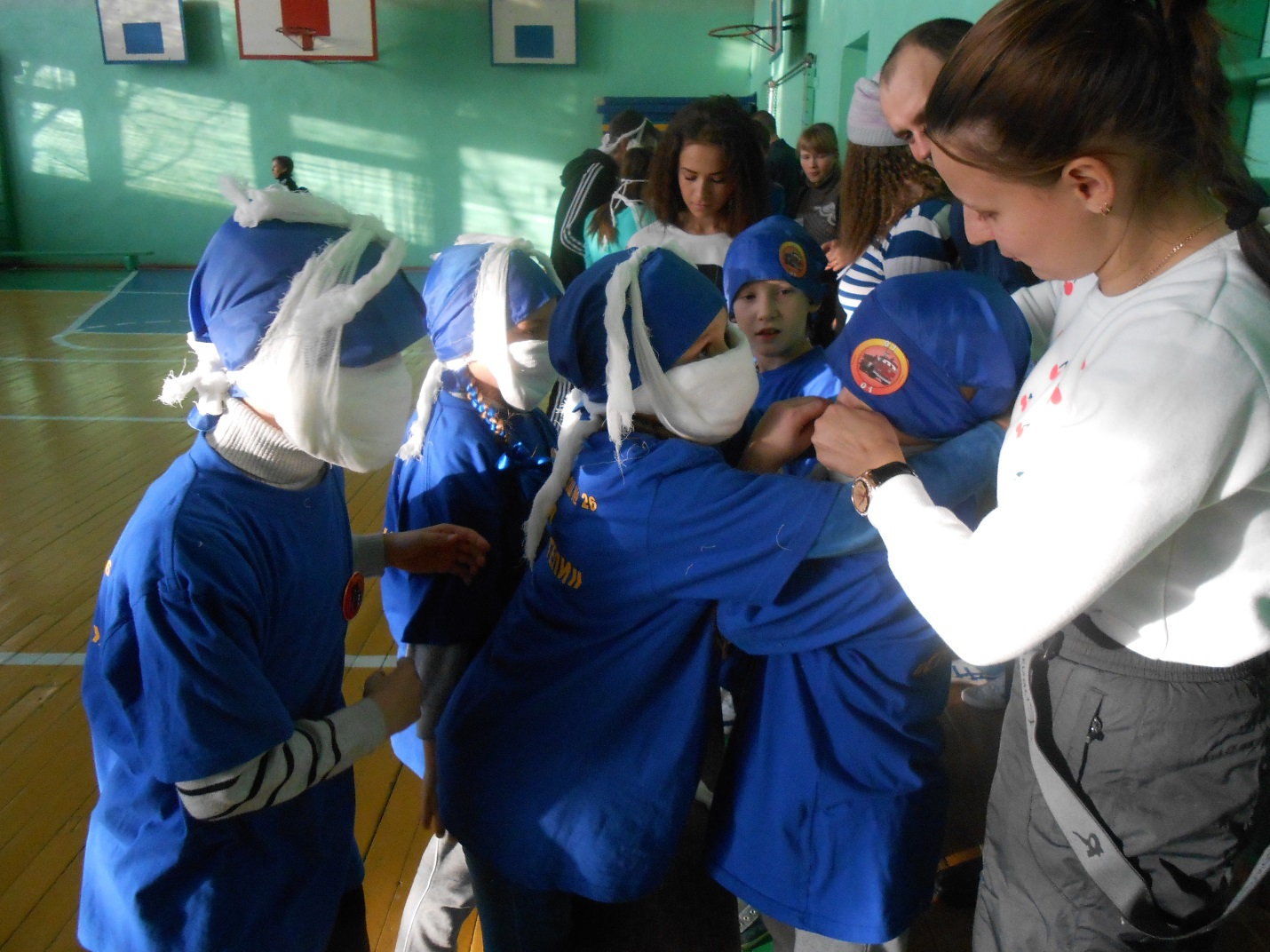 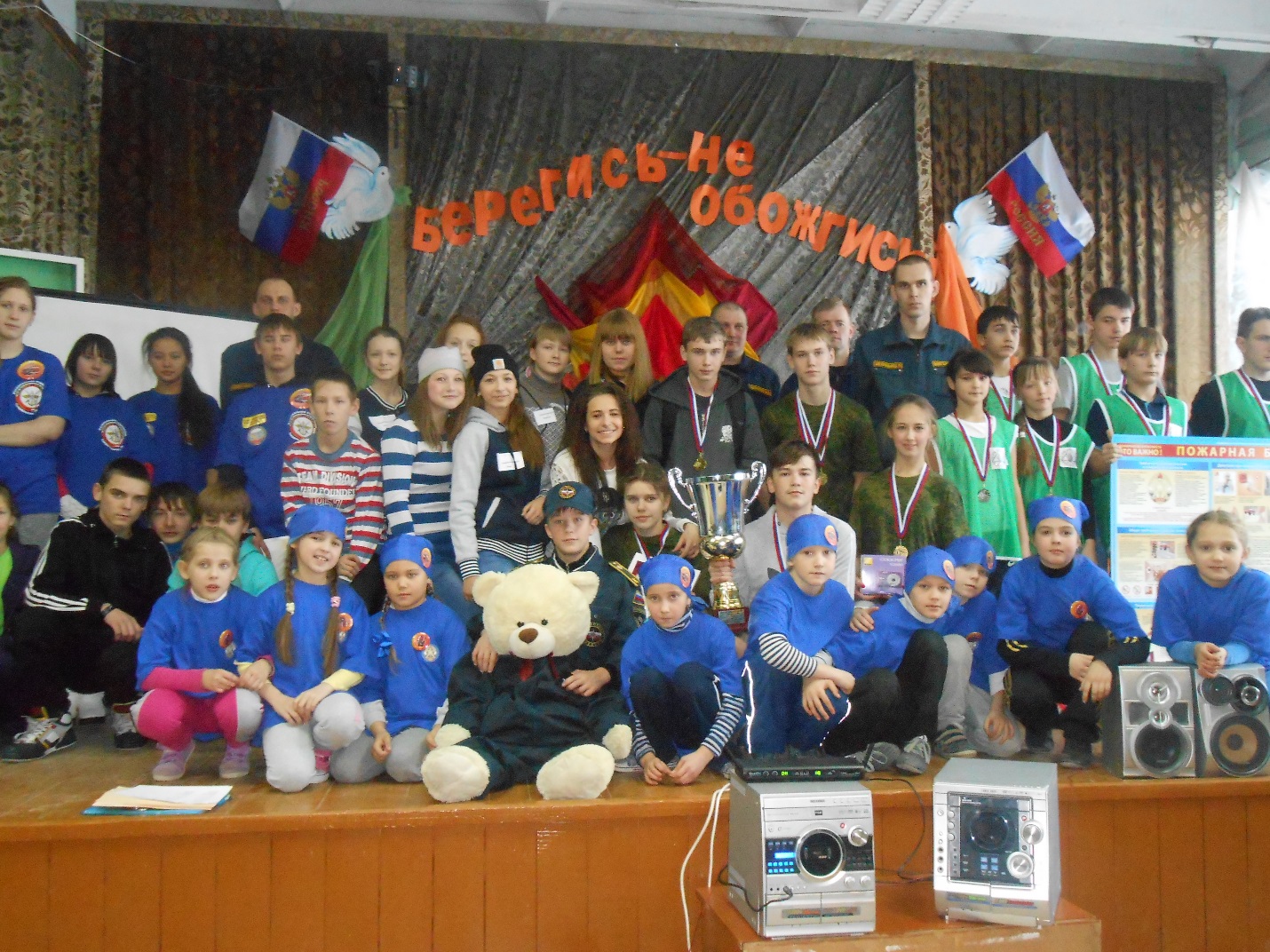 2014-2015 учебный годРайонные соревнования по пожарно-прикладному спорту                  (ДЮП «Спасатели»)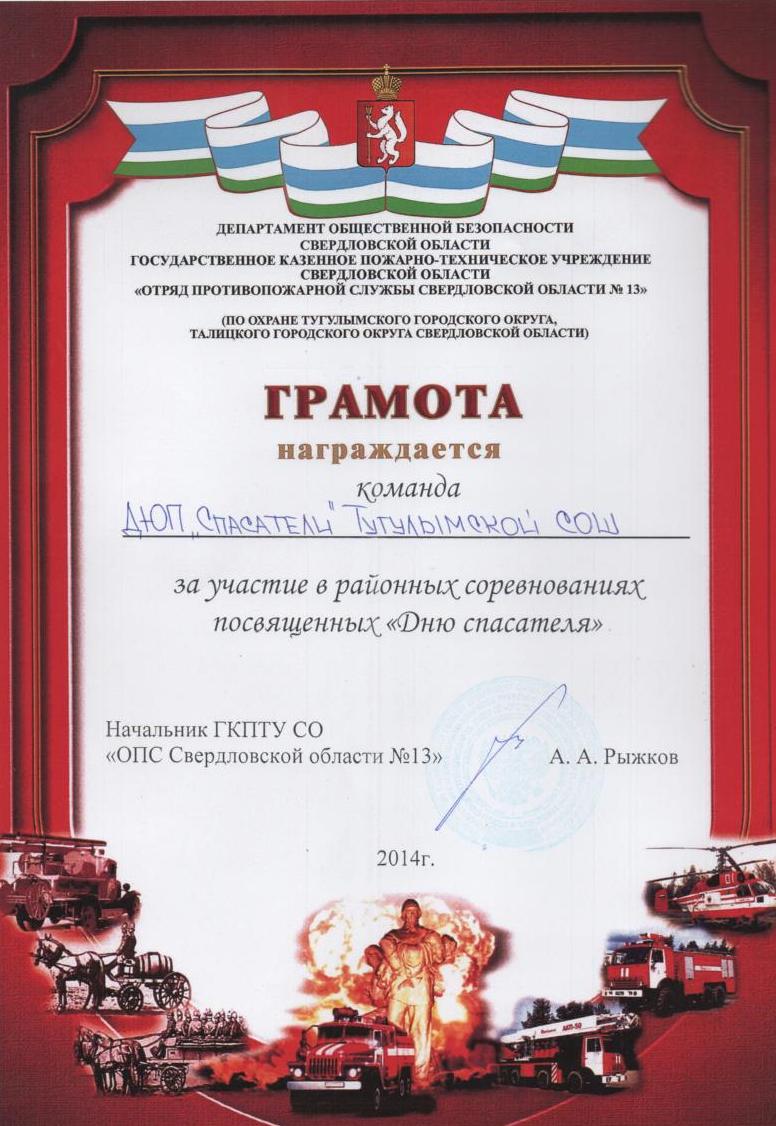 2014-2015 учебный годЯнварь 2015г. Профилактическая работа с населением                       (ДЮП «Спасатели»)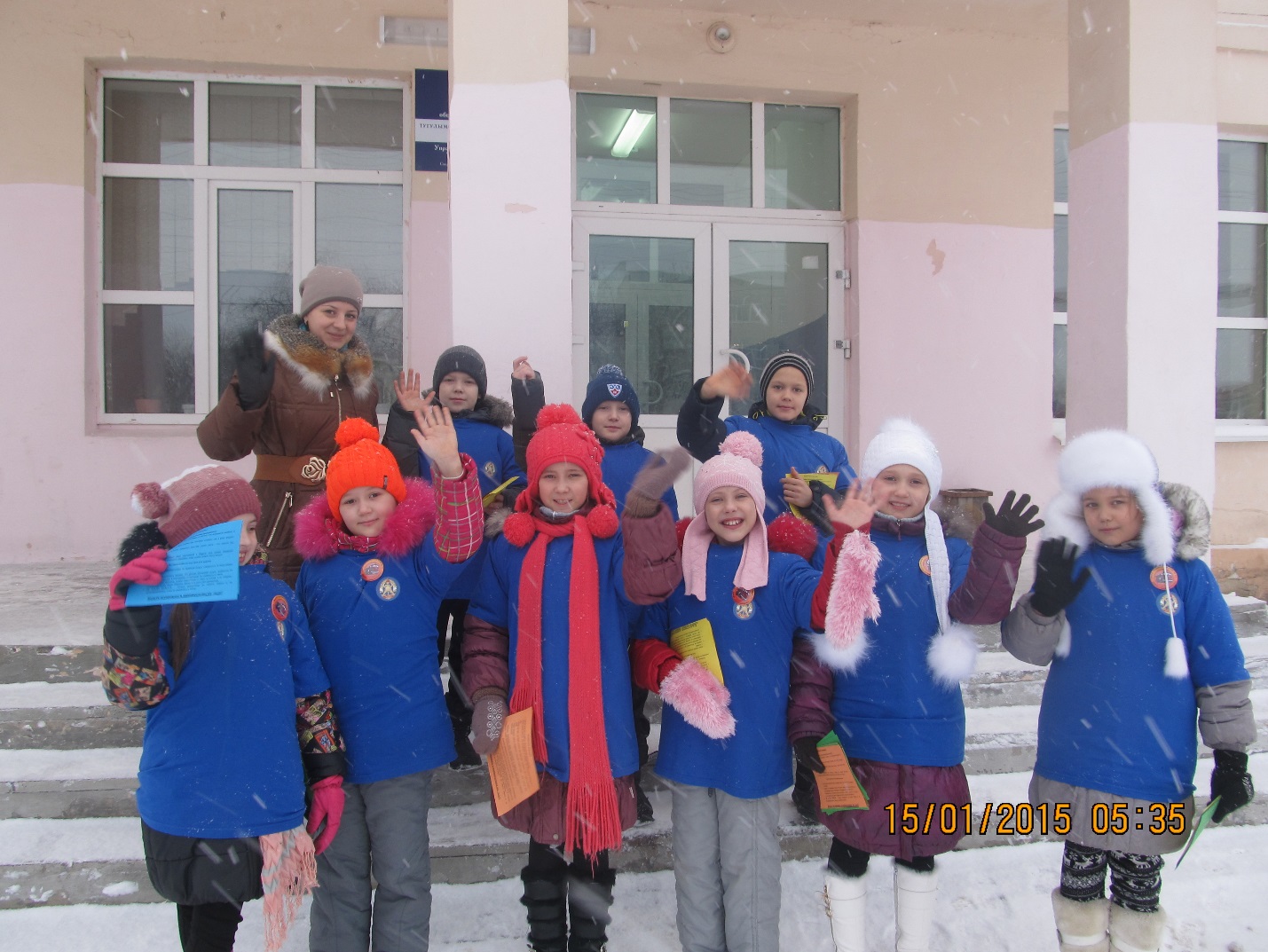 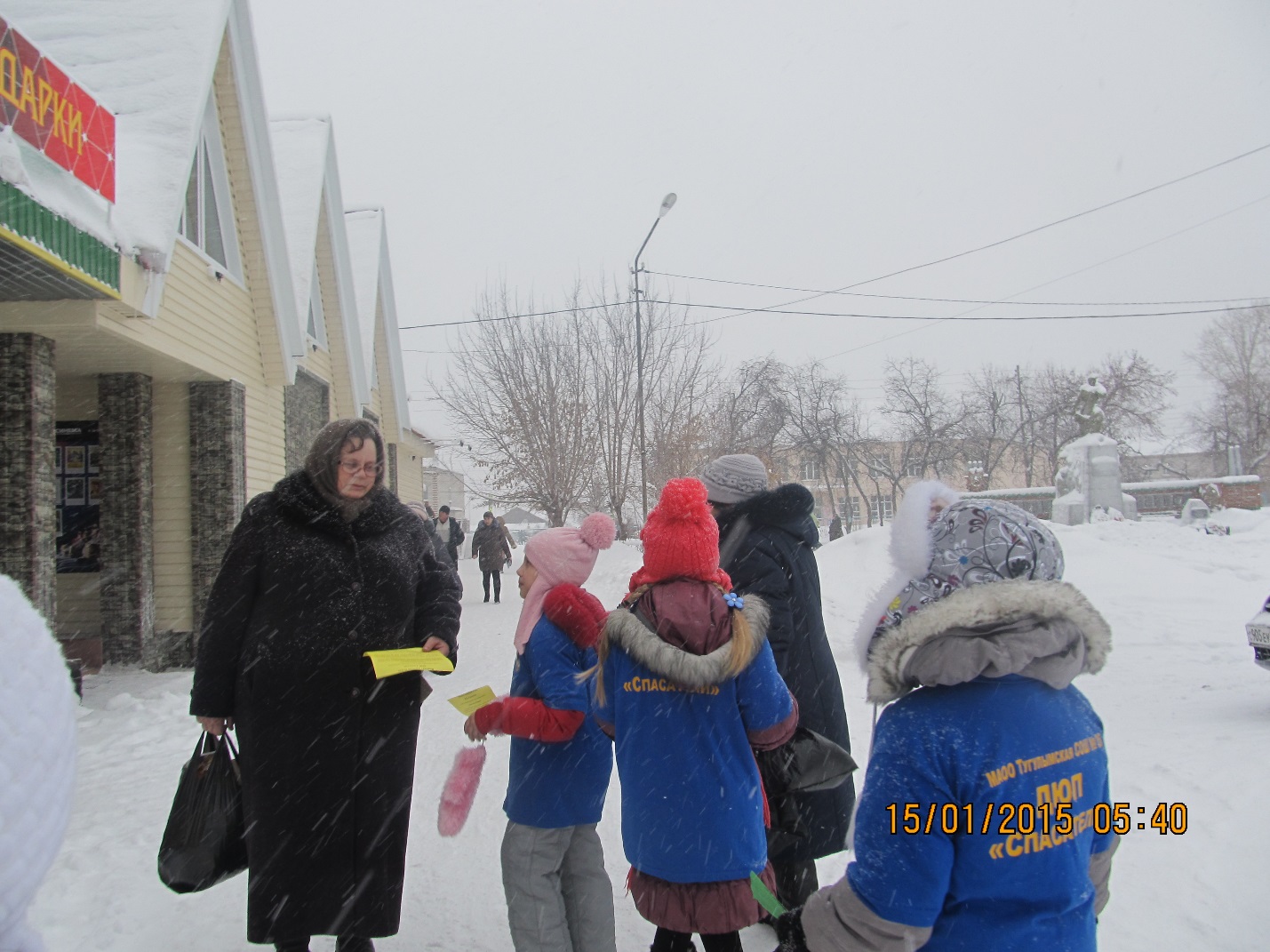 2014-2015 учебный годРайонный слет ДЮП (март 2015)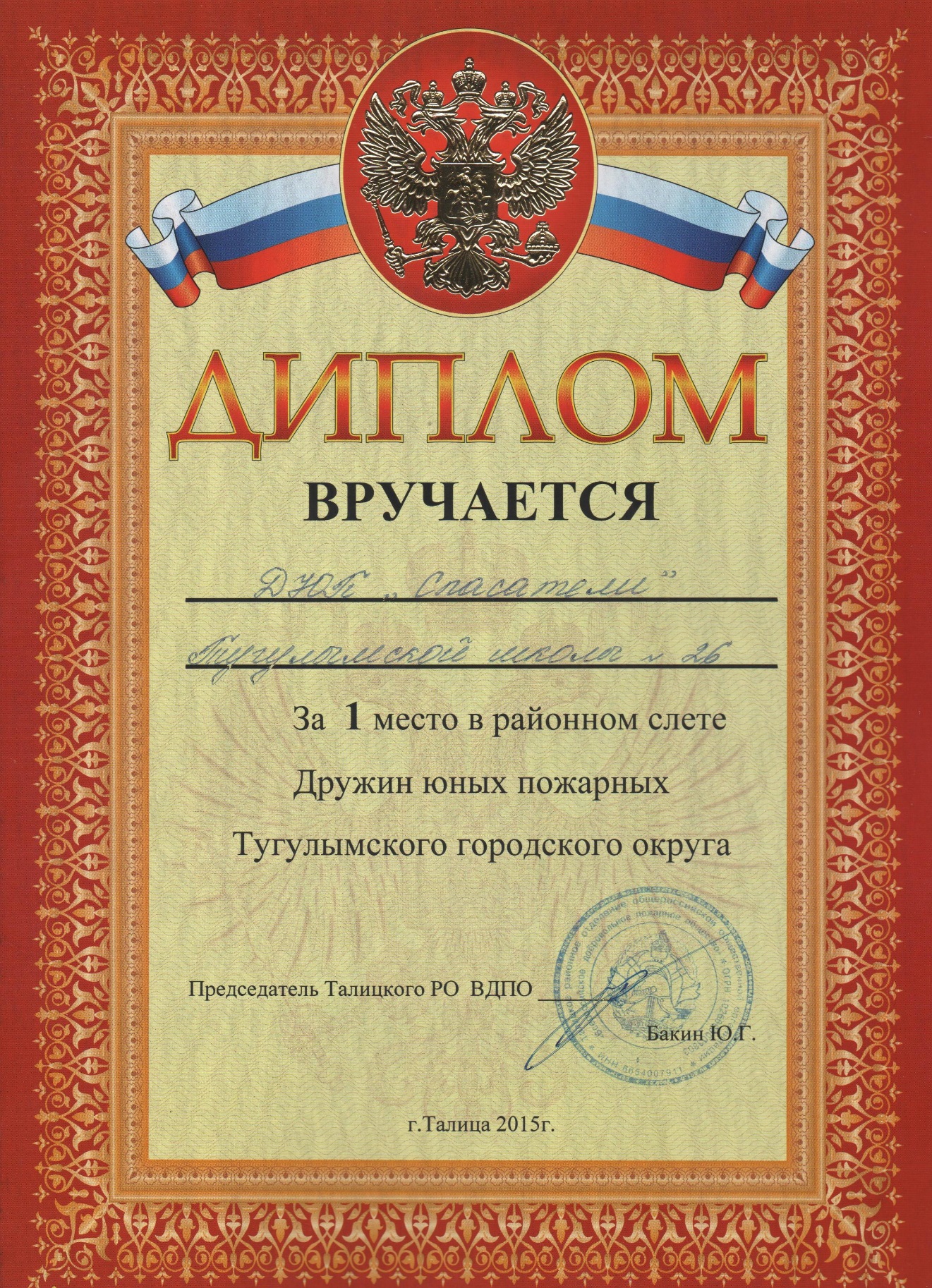 2014-2015 учебный годРайонный слет ДЮП (март 2015)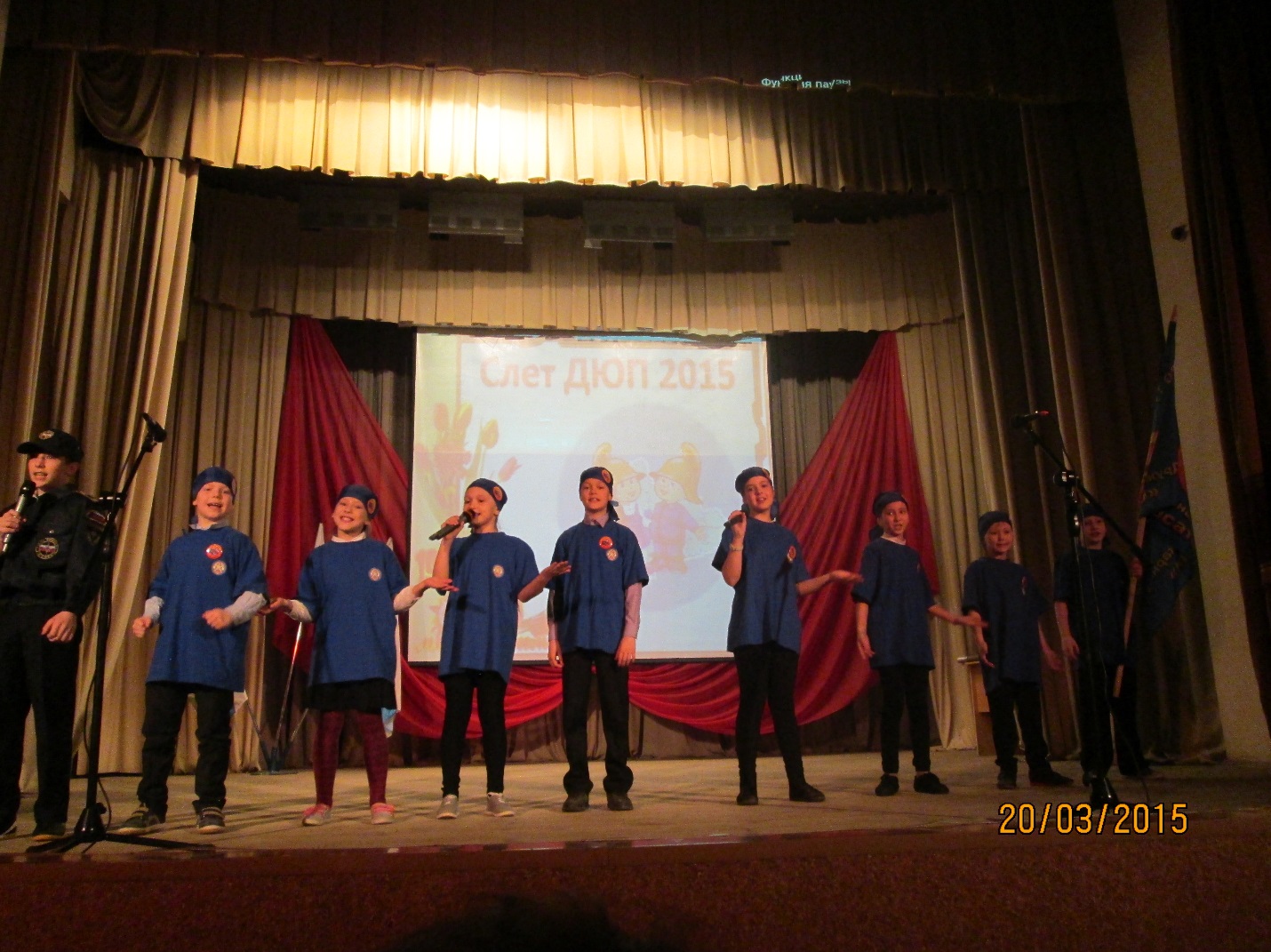 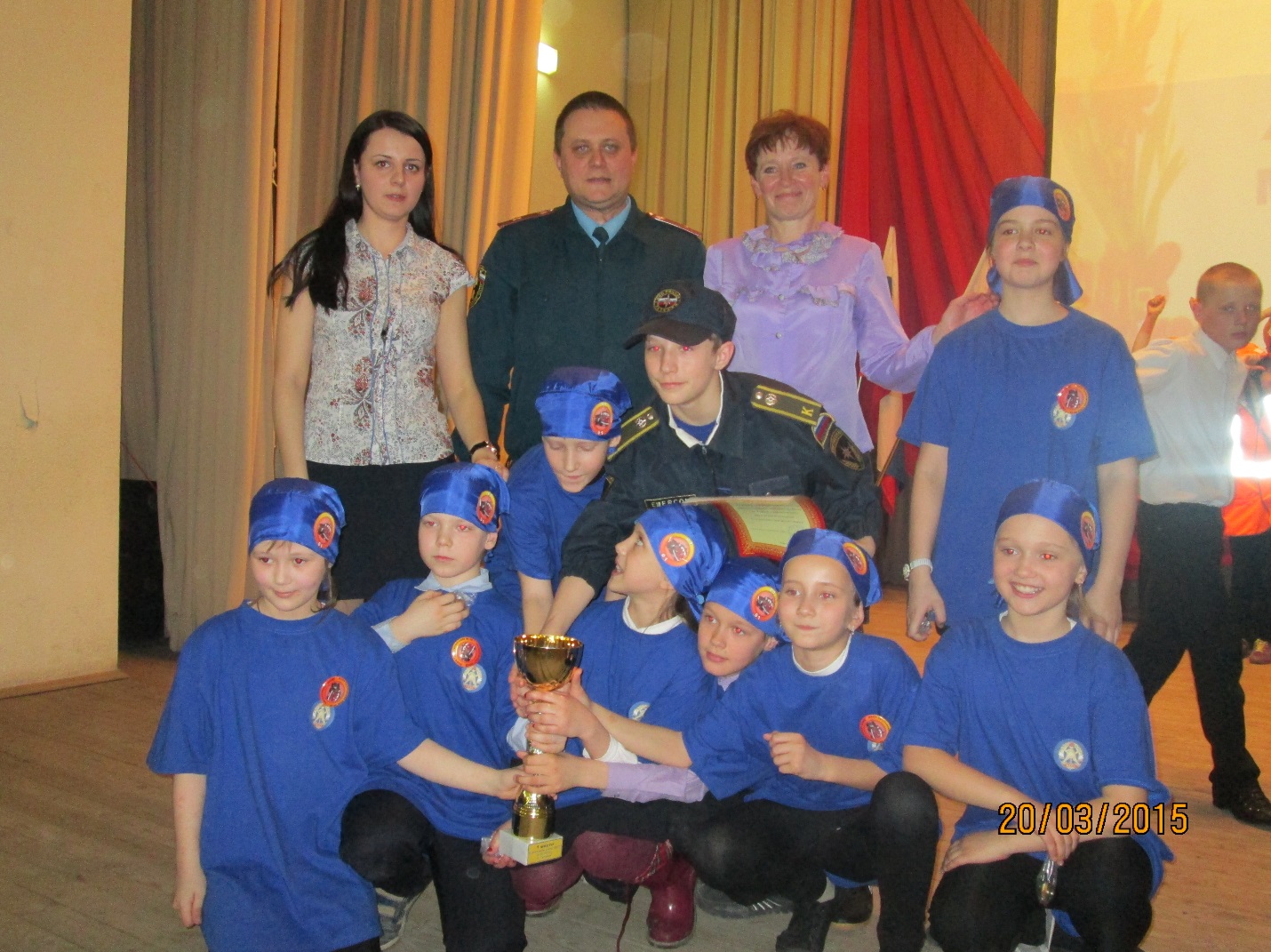 2014-2015 учебный годОтборочный тур областного слета ДЮП в Восточном округе (май 2015)3 место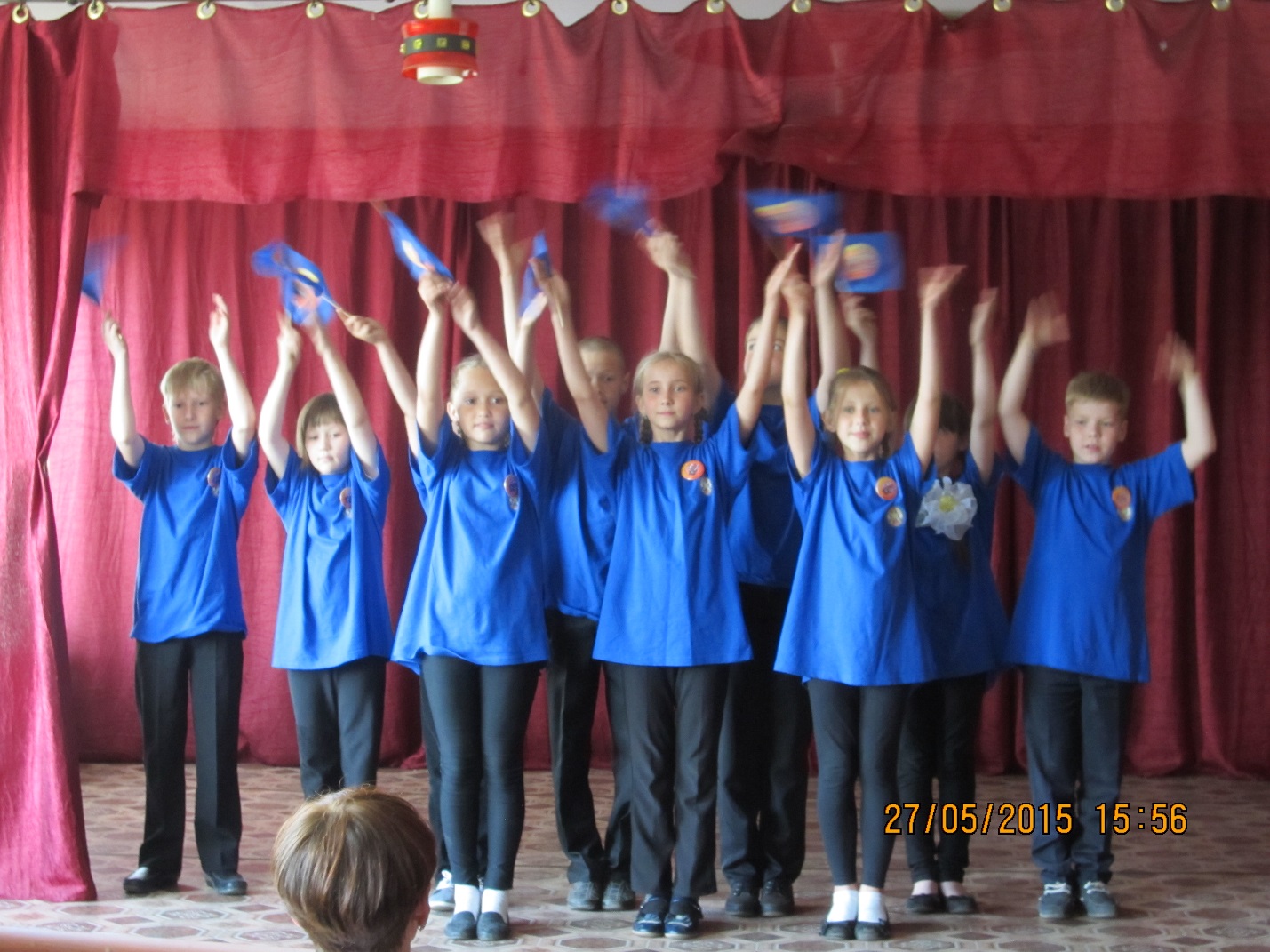 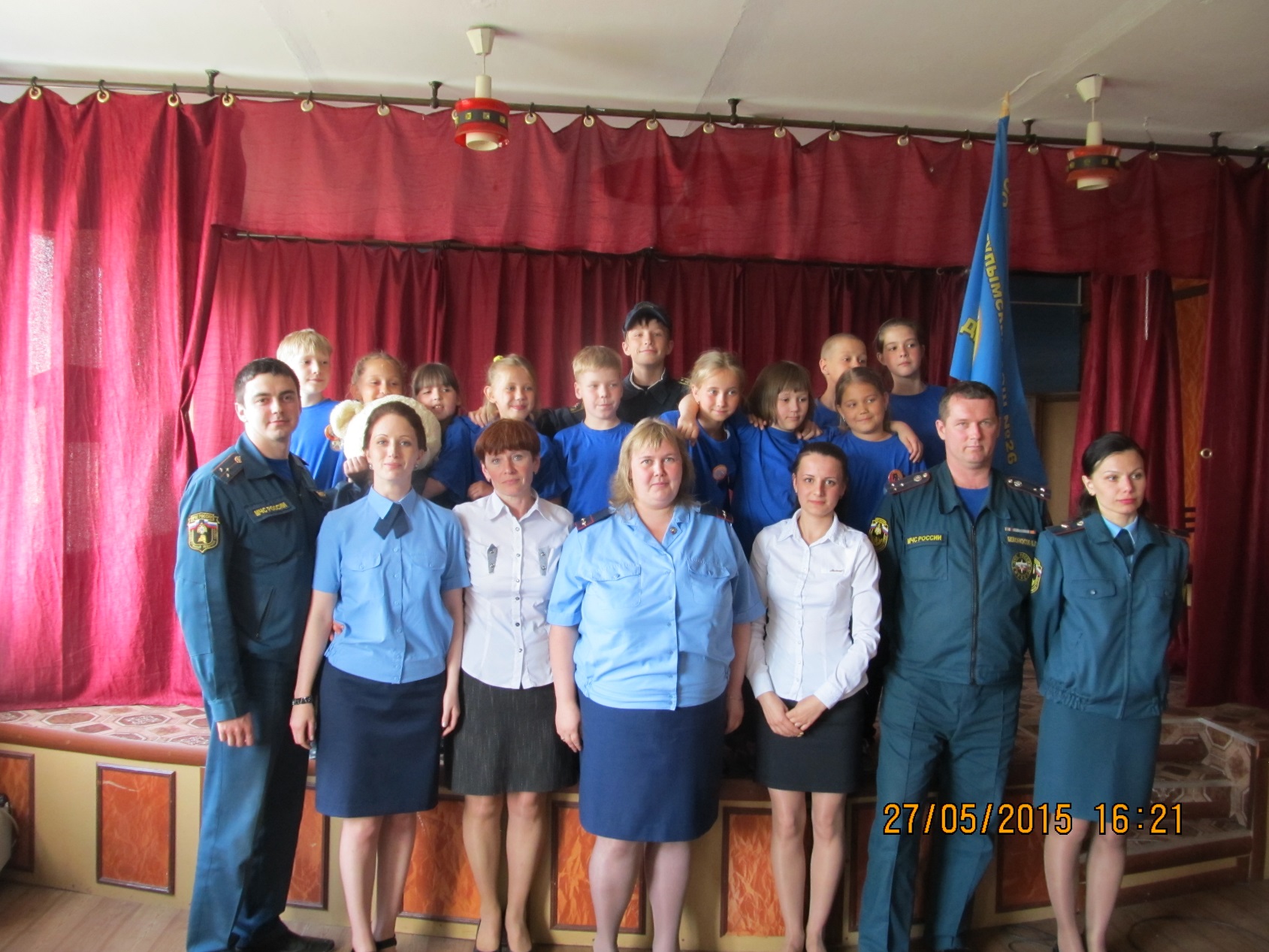 